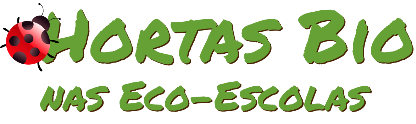 Horta Bio… em casaFicha de RegistoRegisto realizado pela família Vieira. JIEspinho25 de maio de 2020 Identificação da planta escolhidaIdentificação da planta escolhidaNome comum da espécie: Feijão BrancoNome científico: Phaseolus vulgarisAntes de colocar a semente na terra fizémos uma experiência de germinação com algodão e água. O feijão foi colocado num frasco de vidro com algodão e água. Antes de colocar a semente na terra fizémos uma experiência de germinação com algodão e água. O feijão foi colocado num frasco de vidro com algodão e água. Quantos dias passaram até ao aparecimento da plântula?Entre 5 a 6 diasQuantos dias passaram até ao aparecimento da plântula?Entre 5 a 6 diasQuando colocaste a semente na terra?No dia 23 de abril de 2020Quando colocaste a semente na terra?No dia 23 de abril de 2020Registo semanal do desenvolvimento da planta:Registo semanal do desenvolvimento da planta:Semana 1 Da germinação dos feijões   nasceu um “broto”. Depois começou a crescer e apareceram as folhinhas. (Foto 1)  Semana 1 Da germinação dos feijões   nasceu um “broto”. Depois começou a crescer e apareceram as folhinhas. (Foto 1)  Semana 2:Depois mudámos os feijoeiros para um vaso com terra (foto 2)(foto2.a)Semana 2:Depois mudámos os feijoeiros para um vaso com terra (foto 2)(foto2.a)Semana 3:Nesta semana os feijoeiros cresceram imenso! Já têm muitas folhinhas! (foto 3)Semana 3:Nesta semana os feijoeiros cresceram imenso! Já têm muitas folhinhas! (foto 3)Semana 4: E passou mais uma semana e agora estão enormes. A avó disse que vamos fazer uma bela sopa com os feijões!! 😊 (foto 4)Semana 4: E passou mais uma semana e agora estão enormes. A avó disse que vamos fazer uma bela sopa com os feijões!! 😊 (foto 4)Descreve-nos como foi feita a sementeira:Quando os feijões germinaram   e cresceram, ganhando folhinhas e raízes. Colocámo-los na terra.Como foi realizada a manutenção da tua planta?Mudámo-la para a terra, colocámos à luz e regámos às vezes. Que materiais utilizaste?Um frasco de vidro e algodão. Um garrafão de plástico cortado.